შპს „ვიონი საქართველო“ იწყებს კონკურს საკუთრებაში არსებული მიწის ნაკვეთის გაყიდვაზე:გასაყიდი მიწის ნაკვეთის მონაცემებიზომა: 4200 მ2მიწის ნაკვეთის საბაზრო ღირებულება (აუდიტორული კომპანიის შეფასების მიხედვით) 2 520 000 ლარიმისამართი: თბილისი, დიდი დიღომი, ფარნავაზ მეფის 6დანიშნულება: არასასოფლო-სამეურნეოადგილმდებარეობა: თბილისი, დიდი დიღომი, ფარნავაზ მეფის 6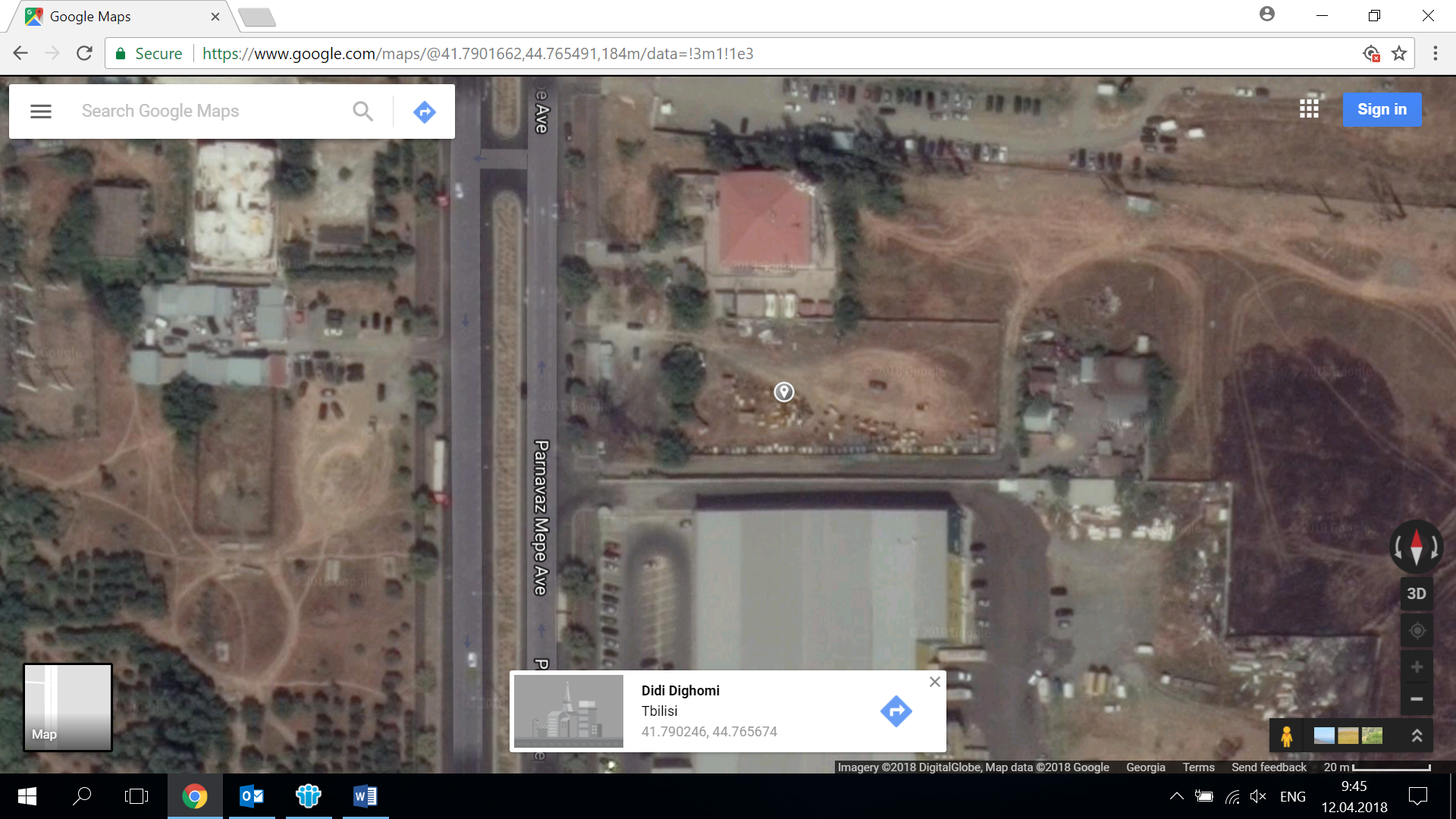 მოგახსენებთ, რომ კონკურსში უპირატესობა მიენიჭება პირველ რიგში ფასს. გთხოვთ თქვენი საკონკურსო წინადადება წარმოადგინოთ 27/04/2018 დღის ბოლოდე, მეილზე: VKakuliya@beeline.geკითხვების შემთხვევაში მოგვმართეთ:ადმინისტრაციულ საკითხებზე: ვლადიმერ კაკულია, ტელ: +995 597 97 03 42, ელ. ფოსტა: VKakuliya@beeline.geტექნიკურ საკითხებზე: ალექსანდრე ბაკურიძე, ტელ: +995 574 04 00 04, ელ. ფოსტა: ABakuridze@beeline.ge